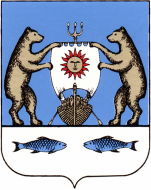 Российская Федерация  Новгородская область Новгородский районАДМИНИСТРАЦИЯ  САВИНСКОГО СЕЛЬСКОГО ПОСЕЛЕНИЯПОСТАНОВЛЕНИЕ от  15.06.2017  №279                                                                                                                                                                                                                                                            д.СавиноОб утверждении Положения о порядкеорганизации и осуществления контроляза сохранностью и использованием по назначениюмуниципального имущества Савинского сельского поселения В соответствии  с Гражданским кодексом Российской Федерации, Федеральным законом от 06.10.2003 № 131-ФЗ "Об общих принципах организации местного самоуправления в Российской Федерации,  Уставом Савинского сельского поселения, в целях усиления контроля за сохранностью и использованием по назначению муниципального имущества Савинского сельского поселения, Администрация Савинского сельского поселенияПОСТАНОВЛЯЕТ1. Утвердить Положение о порядке организации и осуществления контроля за сохранностью и использованием по назначению муниципального имущества Савинского сельского поселения (Приложение №1). 2. Создать комиссию по контролю за сохранностью и эффективным использованием муниципального имущества Савинского сельского поселения (далее - Комиссия) и утвердить ее состав. (Приложение №2).3. Настоящее постановление опубликовать в периодическом печатном издании «Савинский вестник» и разместить на Информационном портале Савинского сельского поселения в сети Интернет. 4. Контроль за выполнением постановления оставляю за собой.Глава сельского поселения                                           А.В.Сысоев ПРИЛОЖЕНИЕ №1Утвержденопостановлением Администрации Савинского сельского поселения №278   от 15.06.2017 годаПОЛОЖЕНИЕо порядке организации и осуществления контроля за сохранностью и использованием по назначению муниципального имущества Савинского сельского поселения1. Общие положенияЦель настоящего Положения - осуществление контроля за сохранностью и использованием по назначению муниципального имущества Савинского сельского поселения (далее по тексту - муниципальное имущество).1.1. Основными задачами контроля за сохранностью и использованием по назначению муниципального имущества Савинского сельского поселения  являются:достоверное определение фактического наличия муниципального имущества, закрепленного за муниципальными учреждениями или муниципальными унитарными предприятиями или переданного гражданам или организациям на законных основаниях во временное владение, пользование и распоряжение;повышение эффективности использования муниципального имущества, в том числе за счет повышения доходности от его коммерческого использования;приведение учетных данных о муниципальном  имуществе в соответствие с их фактическими параметрами;изменение и уточнение сведений Реестра муниципального имущества Савинского сельского поселения;определение технического состояния объектов муниципального имущества и возможности дальнейшей их эксплуатации;выявление фактов нарушения действующего законодательства, регулирующего порядок владения, пользования и распоряжения муниципальным имуществом, и установление лиц, допустивших такие нарушения, а также обращение в правоохранительные органы и суд с целью защиты публичных  интересов Савинского сельского поселения.выявление фактов самовольного использования муниципального имущества или использования без документов, удостоверяющих права пользования муниципальным имуществом, оформленных в установленном порядке.участие в работе комиссий по обследованию технического состояния муниципального имущества, по списанию муниципального имущества.1.2. Контролю подлежит следующее имущество:имущество, закрепленное за муниципальными унитарными предприятиями и муниципальными учреждениями Савинского сельского поселения на праве хозяйственного ведения и оперативного управления соответственно;имущество, переданное на законных основаниях юридическим или физическим лицам во временное владение, пользование и распоряжение (без перехода к ним права собственности на это имущество), а также в залог или обремененное другим способом;имущество, находящееся в казне Савинского сельского поселения.1.3. Действия по контролю за сохранностью и использованием по назначению муниципального имущества осуществляет Администрация Савинского сельского поселения (далее – Администрация).2. Формы контроля2.1. Администрация осуществляет контроль за сохранностью и использованием по назначению муниципального имущества в плановом и внеплановом порядке.2.2. Плановый контроль осуществляется в соответствии с ежегодным планом проверок фактического наличия, и использования муниципального  имущества, утвержденным постановлением администрации Савинского сельского поселения до 01 декабря текущего года.2.3.Внеплановый контроль осуществляется в обязательном порядке:при установлении фактов хищений, злоупотреблений, порчи имущества или получением Администрацией сведений о самовольном захвате муниципального имущества;в случае стихийных бедствий, пожара, аварий и других чрезвычайных ситуаций, вызванных экстремальными условиями, повлекших нанесение ущерба муниципальному имуществу;при ликвидации (реорганизации) организации, смерти гражданина, являющихся правообладателями или пользователями муниципального имущества;в иных случаях, предусмотренных действующим законодательством. 2.4. Проверки проводятся в форме документальных проверок и (или) выездных проверок.Документальные проверки проводятся в случае закрепления муниципального имущества за муниципальными унитарными предприятиями и муниципальными учреждениями Савинского сельского поселения на праве хозяйственного ведения и оперативного управления соответственно;Выездные проверки проводятся в случае:закрепления муниципального имущества за муниципальными унитарными предприятиями и муниципальными учреждениями Савинского сельского поселения на праве хозяйственного ведения и оперативного управления соответственно;передачи имущества на законных основаниях юридическим или физическим лицам во временное владение, пользование и распоряжение (без перехода к ним права собственности на это имущество), а также в залог или обремененное другим способом;контроля за имуществом, находящимся в казне Савинского сельского поселения.  Для осуществления выездных проверок фактического наличия имущества закрепленного за муниципальными унитарными предприятиями и муниципальными учреждениями Савинского сельского поселения на праве хозяйственного ведения и оперативного управления соответственно  Администрация Савинского сельского поселения может образовывать инвентаризационные комиссии.3. Порядок осуществления контроля.3.1. При осуществлении контроля в форме документальной проверки за использованием муниципального имущества, закрепленного на праве оперативного управления за муниципальными учреждениями или хозяйственного ведения за муниципальными унитарными предприятиями, Администрация проводит сверку данных об имуществе, содержащихся в документах, представленных муниципальным учреждением или муниципальным унитарным предприятием, со сведениями об этом имуществе, имеющимися в Реестре муниципальной собственности, на их соответствие друг другу;при необходимости запрашивает дополнительные сведения с целью уточнения данных об объектах имущества и их обременениях;при выявлении в ходе анализа представленных документов нарушений порядка владения, пользования и распоряжения имуществом, неточностей и искажений обязывает руководителя муниципального учреждения дать письменное объяснение по сложившимся обстоятельствам;оформляет акт проверки по форме согласно приложению № 3 к настоящему Положению.3.2. При осуществлении контроля в форме выездной проверки Администрация:знакомится с фактическим наличием, состоянием и порядком использования объекта имущества путем обязательного его осмотра;проверяет наличие иных пользователей (арендаторов, ссудополучателей) объекта муниципального имущества и наличие должным образом оформленных документов, подтверждающих право третьих лиц пользоваться этим имуществом. При необходимости производят обмер помещений, используемых третьими лицами;запрашивает и получает объяснения руководства о характере использования объекта муниципального имущества с целью выявления неиспользуемого или используемого не по назначению имущества;оформляет акт проверки по форме согласно приложению № 4 к настоящему Положению.3.3. По окончании проверки Администрация:анализирует акты проверок и при необходимости направляет главе администрации Савинского сельского поселения материалы проверки с предложением о мерах по устранению выявленных нарушений порядка владения, пользования и распоряжения муниципальным имуществом с указанием срока их выполнения;при выявлении нарушений действующего законодательства, повлекших нанесение ущерба общественным интересам, направляет главе администрации Савинского сельского поселения материалы проверки с предложением по привлечению к ответственности лиц в установленном законом порядке, допустивших эти нарушения;после завершения контрольных мероприятий по конкретному объекту имущества вносит соответствующие изменения и дополнения в сведения о нем, содержащиеся в Реестре муниципальной собственности.4. Заключительные положения4.1. Специалисты Администрации, осуществляющие фактические проверки, несут персональную ответственность за полноту и соответствие данных о муниципальном имуществе, отражаемых в акте проверки, данным, содержащимся в документации, представленной муниципальным учреждением, а также за превышение своих полномочий, установленных настоящим Положением.4.2. Отказ или уклонение должностных лиц муниципального учреждения  или муниципального унитарного предприятия от своевременного представления в Администрацию запрашиваемой им документации, а также представление ложных или неполных сведений о муниципальном имуществе влекут за собой ответственность, предусмотренную действующим законодательством.ПРИЛОЖЕНИЕ №2Утвержденопостановлением Администрации Савинского сельского поселения №279   от 15.06.2017 годаСоставкомиссии поосуществлениюконтроля за сохранностью и использованием по назначению муниципального имущества Савинского сельского поселенияПРИЛОЖЕНИЕ №3Утвержденопостановлением Администрации Савинского сельского поселения № 279  от 15.06.2017 годаАкт документальной проверки сохранности и порядка использования муниципального имущества Савинского сельского поселения, имеющегося у _____________________________________________________________________________ (полное наименование  правообладателя или пользователя муниципального имущества)«____» ______________ __________ годаНастоящий акт составлен _____________________________________________________________________________________________________________ (должность, фамилия, инициалы имени и отчества)Осуществившим документальную проверку сохранности и порядка использования муниципального имущества, имеющегося у __________________________________________________________________________________________ (полное наименование правообладателя или пользователя муниципального имущества)в соответствии _____________________________________________________  (наименование правового акта, дата его издания и номер) Основание нахождения имущества у юридического/физического лица________________________________________________________________________В ходе проверки были проанализированы следующие документы:   ____________________________________________________________________________________________________________________________________ (перечень документов с указанием их реквизитов) В ходе проверки установлено: ______________________________________ __________________________________________________________________ (указываются все нарушения порядка ведения учета муниципального имущества, распоряжения им, другие нарушения порядка управления этим имуществом) В данные об объектах учета, содержащихся в Реестре муниципальной собственности, должны быть внесены следующие изменения и дополнения:В договоры на право пользования муниципальным имуществом, имеющимся у____________________________________________________________________ заключенные с третьими лицами, должны быть внесены следующие изменения и дополнения: ____________________________________________________________________________________________________________________________________Предложения по устранению иных нарушений порядка управления муниципальным имуществом, выявленных в ходе осуществления контроля: __________________________________________________________________ __________________________________________________________________Ответственный исполнитель, осуществлявший документальную проверку__________________________ _____________________________________  (подпись)                                                                      (фамилия, инициалы) Ознакомлены:Руководитель организации__________________________ _____________________________________ (подпись)                                                                         (фамилия, инициалы)МПГлавный бухгалтер__________________________ _____________________________________ (подпись)                                                                           (фамилия, инициалы)ПРИЛОЖЕНИЕ №3Утвержденопостановлением Администрации Савинского сельского поселения №279   от 15.06.2017 годаАкт  выездной проверки фактического наличия и использования  муниципального имущества Савинского сельского поселения, имеющегосяу __________________________________________________________________ (полное наименование правообладателя или пользователя муниципального имущества)«____» ______________ __________ годаНастоящий акт составлен инвентаризационной комиссией, образованной распоряжением главы администраций ___________________________________________ «____» _____________ ____________ года №_______, в составе _____________________ ____________________________________________________________________________ В ходе проверки фактического наличия и соблюдения порядка управления и распоряжения муниципальным имуществом муниципального образования _________________________________________________________________ _____________________________________________________________________________ Имеющимся у ________________________________________________________________  (полное наименование правообладателя или пользователя муниципального имущества) основание нахождения имущества у юридического /физического лица_____________________________________________________________________ установлено: ____________________________________________________________________ ____________________________________________________________________ (указываются все нарушения порядка ведения учета муниципального имущества, распоряжения им, несоответствия данных, содержащихся в документах бухгалтерского учета, фактическим данным проверяемого имущества и сведениям, содержащимся в Реестре муниципальной собственности, другие нарушения порядка управления этим имуществом)В данные об объектах учета, содержащихся в Реестре муниципальной собственности, должны быть внесены следующие изменения и дополнения:  _____________________________________________________________________________ ____________________________________________________________________В договоры на право пользования муниципальным имуществом, имеющимся у _______________________________________________________________(полное наименование пользователя или правообладателя муниципального имущества)заключенные с лицами, должны быть внесены следующие изменения и дополнения: ____________________________________________________________________Предложения по устранению иных нарушений порядка управления муниципальным имуществом, выявленных в ходе осуществления: __________________________________________________________________Руководитель ________________________ _____________________________________                          (подпись)                                                                    (фамилия, инициалы) Правообладатель/пользователь муниципального имущества __________________________ _____________________________________                          (подпись)                                                                    (фамилия, инициалы)МПБухгалтер __________________________ _____________________________________                          (подпись)                                                                     (фамилия, инициалы)Прокофьева Валентина ВикторовнаЗаместитель Главы Администрации Савинского сельского поселения, председатель комиссииМикиртумова  Наталья ВладимировнаЗаместитель Главы Администрации Савинского сельского поселения, заместитель председателя комиссииБаринова Мария ВалерьевнаСлужащий 1 категории Савинского сельского поселения, секретарь комиссииТерентьева Наталья ВикторовнаВедущий специалист Администрации Савинского сельского поселения, член комиссииГорбачёв Игорь ВасильевичВедущий специалист Администрации Савинского сельского поселения, член комиссии